Format Halaman Sampul Revisi Penelitian TALENTA 2023REVISIUSULAN PENELITIAN ………….*)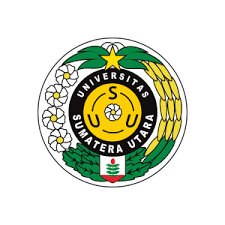 JUDUL PENELITIANTIM PENGUSUL(Nama ketua dan anggota tim, lengkap dengan gelar, dan NIDN)Fakultas/Sekolah Pascasarjana/Rumah SakitUniversitas Sumatera UtaraAgustus 2023Catatan:*) Sesuaikan dengan skema Penelitian yang dipilih. Cover Skema Penelitian Kolaborasi Internasional (Kuning); Penelitian Terapan (abu-abu), Penelitian Kolaborasi Pengembangan (orange), PPRSU (krem), Penelitian Kolaborasi Pemerintah (Biru), Penelitian Kolaborasi Sumatera (Hijau). Jangka waktu penelitian maksimal 6 bulan.Format Halaman Pengesahan Revisi Proposal Penelitian TALENTA 2023HALAMAN PENGESAHAN REVISI USULAN PENELITIAN DICETAK LANGSUNG DARI SIMPEL USU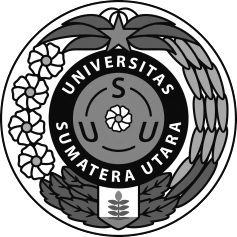 PERNYATAAN KESANGGUPAN PELAKSANAAN PENELITIAN TALENTA UNIVERSITAS SUMATERA UTARA TAHUN 2023Dengan ini menyatakan bahwa Saya bertanggungjawab penuh untuk menyelesaikan penelitian sampai mendapatkan luaran penelitian seperti yang dijanjikan pada revisi proposal serta mengunggah laporan kemajuan dan laporan akhir penelitian sebagaimana diatur dalam Kontrak Penelitian. Apabila sampai dengan masa penyelesaian pekerjaan sebagaimana diatur dalam Kontrak Penelitian tersebut di atas saya lalai/cidera janji/wanprestasi dan/atau terjadi pemutusan Kontrak Penelitian, saya bersedia untuk mengembalikan/menyetorkan kembali uang ke kas negara sebesar nilai sisa pekerjaan yang belum ada prestasinya. Demikian surat pernyataan ini dibuat dengan sebenarnya.Nama:NIDN:Program Studi/Departemen :Nomor Kontrak Induk: 13388/UN5.1.R/PPM/2023Tanggal Kontrak Induk:28 Agustus 2023Nomor Kontrak Turunan: ............../UN5.2.3.1/PPM/KP-TALENTA/R/2023Tanggal Kontrak Turunan:29 Agustus 2023Skema Penelitian:Judul penelitian :Anggaran yang akan digunakan:Rp. (sesuai dengan dana yang disetujui)Jangka Waktu Penelitian:(Maksimal 6 bulan)Luaran wajib yang akan dicapai:(sesuai dengan luaran yang dijanjikan)Luaran tambahan yang akan dicapai:sesuai dengan luaran yang dijanjikan)Medan, 29 Agustus 2023Peneliti,Materai 10.000(...............................................................)NIDN:Mengetahui:Mengetahui:Wakil Dekan/Wakil Direktur Fakultas/Unit ………(………………………………..)NIP.Ketua Lembaga Penelitian USU,Prof. Dr. Robert Sibarani, MS NIP. 196402121987031004